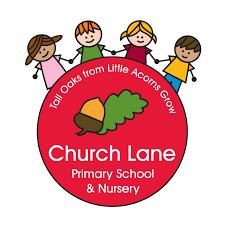 Church Lane Primary School
 and NurseryMathematics Curriculum2020/2021Year 3Year 3 – Mathematics curriculumAt the end of each unit, please allow ALL pupil to independently complete the end of unit assessment. This can be found on your PowerMaths online account.Click on your unit (left hand side)Scroll down to the bottom of the screen to find ‘assess’ menu.Print off end of unit test and stick it in their book.
At the end of each term (Autumn, Spring, Summer), please complete the end of term assessments from White Rose Maths. These can be find using the web address: https://whiterosemaths.com/resources/assessment/primary-assessment/end-of-term-primary/
Displays should be a ‘working wall’ including up-to-date information and pupil work. It should also include questions and challenges. It must show the progressive journey your class have been on throughout that unit.
All classrooms should follow the colour co-ordinated questions:Orange – fluency (no worded response necessarily required, although KS2 should request pupils to answer using Stem sentences E.G 2 + 2 = The total of 2 plus 2 is 4)Blue – reasoning – there should be a written worded response which is grammatically coherent with correct punctuation.Green – problem solving – the children should show their workings (journey). We should be looking for and encouraging systematic approaches, using all prior knowledge not ‘trial and error’
Next steps should take learning to the next level. For example: a child has only completed fluency questions, their next step could be a reasoning or a pupil that has only completed fluency supported, then a fluency independently is a good next step.

Immediate interventions or pre-learning should take place regularly with ALL pupils.Subject areaOverviewLessonsEquipmentKey VocabPlace ValuePlace value within 1,000Counting in 100sBase 10 equipment (100s)Bags and boxes of objects in 100sBead strings100 squareBase 10 equipment (1s and 10s)Hundreds (100s), tens (10s), ones (1s)Place valueMore, lessGreater than, less than, equal toOrder, compareDigit, one thousandPart-whole model, place value grid, number lineEstimate, halfway, exchangeTaller, tallest, longest, shortest, greatest, smallest, most, least, fewestPlace ValuePlace value within 1,000Representing numbers to 1,000Base 10 equipment (100s)Bags and boxes of objects in 100sBead strings100 squareBase 10 equipment (1s and 10s)Hundreds (100s), tens (10s), ones (1s)Place valueMore, lessGreater than, less than, equal toOrder, compareDigit, one thousandPart-whole model, place value grid, number lineEstimate, halfway, exchangeTaller, tallest, longest, shortest, greatest, smallest, most, least, fewestPlace ValuePlace value within 1,000100s, 10s and 1s (1)Base 10 equipment (100s)Bags and boxes of objects in 100sBead strings100 squareBase 10 equipment (1s and 10s)Hundreds (100s), tens (10s), ones (1s)Place valueMore, lessGreater than, less than, equal toOrder, compareDigit, one thousandPart-whole model, place value grid, number lineEstimate, halfway, exchangeTaller, tallest, longest, shortest, greatest, smallest, most, least, fewestPlace ValuePlace value within 1,000100s, 10s and 1s (2)Base 10 equipment (100s)Bags and boxes of objects in 100sBead strings100 squareBase 10 equipment (1s and 10s)Hundreds (100s), tens (10s), ones (1s)Place valueMore, lessGreater than, less than, equal toOrder, compareDigit, one thousandPart-whole model, place value grid, number lineEstimate, halfway, exchangeTaller, tallest, longest, shortest, greatest, smallest, most, least, fewestPlace ValuePlace value within 1,000The number line to 1,000 (1)Base 10 equipment (100s)Bags and boxes of objects in 100sBead strings100 squareBase 10 equipment (1s and 10s)Hundreds (100s), tens (10s), ones (1s)Place valueMore, lessGreater than, less than, equal toOrder, compareDigit, one thousandPart-whole model, place value grid, number lineEstimate, halfway, exchangeTaller, tallest, longest, shortest, greatest, smallest, most, least, fewestPlace ValuePlace value within 1,000The number line to 1,000 (2)Base 10 equipment (100s)Bags and boxes of objects in 100sBead strings100 squareBase 10 equipment (1s and 10s)Hundreds (100s), tens (10s), ones (1s)Place valueMore, lessGreater than, less than, equal toOrder, compareDigit, one thousandPart-whole model, place value grid, number lineEstimate, halfway, exchangeTaller, tallest, longest, shortest, greatest, smallest, most, least, fewestPlace ValuePlace value within 1,000Finding 1, 10 and 100 more or lessBase 10 equipment (100s)Bags and boxes of objects in 100sBead strings100 squareBase 10 equipment (1s and 10s)Hundreds (100s), tens (10s), ones (1s)Place valueMore, lessGreater than, less than, equal toOrder, compareDigit, one thousandPart-whole model, place value grid, number lineEstimate, halfway, exchangeTaller, tallest, longest, shortest, greatest, smallest, most, least, fewestPlace ValuePlace value within 1,000Comparing numbers to 1,000 (1)Base 10 equipment (100s)Bags and boxes of objects in 100sBead strings100 squareBase 10 equipment (1s and 10s)Hundreds (100s), tens (10s), ones (1s)Place valueMore, lessGreater than, less than, equal toOrder, compareDigit, one thousandPart-whole model, place value grid, number lineEstimate, halfway, exchangeTaller, tallest, longest, shortest, greatest, smallest, most, least, fewestPlace ValuePlace value within 1,000Comparing numbers to 1,000 (2)Base 10 equipment (100s)Bags and boxes of objects in 100sBead strings100 squareBase 10 equipment (1s and 10s)Hundreds (100s), tens (10s), ones (1s)Place valueMore, lessGreater than, less than, equal toOrder, compareDigit, one thousandPart-whole model, place value grid, number lineEstimate, halfway, exchangeTaller, tallest, longest, shortest, greatest, smallest, most, least, fewestPlace ValuePlace value within 1,000Ordering numbers to 1,000 Base 10 equipment (100s)Bags and boxes of objects in 100sBead strings100 squareBase 10 equipment (1s and 10s)Hundreds (100s), tens (10s), ones (1s)Place valueMore, lessGreater than, less than, equal toOrder, compareDigit, one thousandPart-whole model, place value grid, number lineEstimate, halfway, exchangeTaller, tallest, longest, shortest, greatest, smallest, most, least, fewestPlace ValuePlace value within 1,000Counting in 50sBase 10 equipment (100s)Bags and boxes of objects in 100sBead strings100 squareBase 10 equipment (1s and 10s)Hundreds (100s), tens (10s), ones (1s)Place valueMore, lessGreater than, less than, equal toOrder, compareDigit, one thousandPart-whole model, place value grid, number lineEstimate, halfway, exchangeTaller, tallest, longest, shortest, greatest, smallest, most, least, fewestAddition and subtractionAdding and subtractingAdding and subtracting 100sBase 10 equipmentPlace value countersPlace value cardsPlace value gridsAdd, additionSubtract, subtraction, take away, differenceExchange, pattern, variation, column method, mental method, part-whole model, number lineTotal, altogether, calculations, regroup, partition, solutionsPlace value, number bonds, fact family, related facts, number statements, method, orderHundreds (100s), tens (10s), ones (1s) digits, zeroMultiples of 10, multiples of 100, 3-digit number, 2-digit number, 10 ones, 10 tensLeft, greater than, less than, fewer, more, metres, miles, centimetres, symbolAddition and subtractionAdding and subtractingAdding and subtracting a 3-digit number and 1sBase 10 equipmentPlace value countersPlace value cardsPlace value gridsAdd, additionSubtract, subtraction, take away, differenceExchange, pattern, variation, column method, mental method, part-whole model, number lineTotal, altogether, calculations, regroup, partition, solutionsPlace value, number bonds, fact family, related facts, number statements, method, orderHundreds (100s), tens (10s), ones (1s) digits, zeroMultiples of 10, multiples of 100, 3-digit number, 2-digit number, 10 ones, 10 tensLeft, greater than, less than, fewer, more, metres, miles, centimetres, symbolAddition and subtractionAdding and subtractingAdding a 3-digit number and 1sBase 10 equipmentPlace value countersPlace value cardsPlace value gridsAdd, additionSubtract, subtraction, take away, differenceExchange, pattern, variation, column method, mental method, part-whole model, number lineTotal, altogether, calculations, regroup, partition, solutionsPlace value, number bonds, fact family, related facts, number statements, method, orderHundreds (100s), tens (10s), ones (1s) digits, zeroMultiples of 10, multiples of 100, 3-digit number, 2-digit number, 10 ones, 10 tensLeft, greater than, less than, fewer, more, metres, miles, centimetres, symbolAddition and subtractionAdding and subtractingSubtracting 1s from a 3-digit numberBase 10 equipmentPlace value countersPlace value cardsPlace value gridsAdd, additionSubtract, subtraction, take away, differenceExchange, pattern, variation, column method, mental method, part-whole model, number lineTotal, altogether, calculations, regroup, partition, solutionsPlace value, number bonds, fact family, related facts, number statements, method, orderHundreds (100s), tens (10s), ones (1s) digits, zeroMultiples of 10, multiples of 100, 3-digit number, 2-digit number, 10 ones, 10 tensLeft, greater than, less than, fewer, more, metres, miles, centimetres, symbolAddition and subtractionAdding and subtractingAdding and subtracting a 3-digit number and 10sBase 10 equipmentPlace value countersPlace value cardsPlace value gridsAdd, additionSubtract, subtraction, take away, differenceExchange, pattern, variation, column method, mental method, part-whole model, number lineTotal, altogether, calculations, regroup, partition, solutionsPlace value, number bonds, fact family, related facts, number statements, method, orderHundreds (100s), tens (10s), ones (1s) digits, zeroMultiples of 10, multiples of 100, 3-digit number, 2-digit number, 10 ones, 10 tensLeft, greater than, less than, fewer, more, metres, miles, centimetres, symbolAddition and subtractionAdding and subtractingAdding a 3-digit number and 10sBase 10 equipmentPlace value countersPlace value cardsPlace value gridsAdd, additionSubtract, subtraction, take away, differenceExchange, pattern, variation, column method, mental method, part-whole model, number lineTotal, altogether, calculations, regroup, partition, solutionsPlace value, number bonds, fact family, related facts, number statements, method, orderHundreds (100s), tens (10s), ones (1s) digits, zeroMultiples of 10, multiples of 100, 3-digit number, 2-digit number, 10 ones, 10 tensLeft, greater than, less than, fewer, more, metres, miles, centimetres, symbolAddition and subtractionAdding and subtractingSubtracting 10s from a 3-digit numberBase 10 equipmentPlace value countersPlace value cardsPlace value gridsAdd, additionSubtract, subtraction, take away, differenceExchange, pattern, variation, column method, mental method, part-whole model, number lineTotal, altogether, calculations, regroup, partition, solutionsPlace value, number bonds, fact family, related facts, number statements, method, orderHundreds (100s), tens (10s), ones (1s) digits, zeroMultiples of 10, multiples of 100, 3-digit number, 2-digit number, 10 ones, 10 tensLeft, greater than, less than, fewer, more, metres, miles, centimetres, symbolAddition and subtractionAdding and subtractingAdding and subtracting a 3-digit and 2-digit numberBase 10 equipmentPlace value countersPlace value cardsPlace value gridsAdd, additionSubtract, subtraction, take away, differenceExchange, pattern, variation, column method, mental method, part-whole model, number lineTotal, altogether, calculations, regroup, partition, solutionsPlace value, number bonds, fact family, related facts, number statements, method, orderHundreds (100s), tens (10s), ones (1s) digits, zeroMultiples of 10, multiples of 100, 3-digit number, 2-digit number, 10 ones, 10 tensLeft, greater than, less than, fewer, more, metres, miles, centimetres, symbolAddition and subtractionAdding and subtractingAdding a 3-digit and 2-digit numberBase 10 equipmentPlace value countersPlace value cardsPlace value gridsAdd, additionSubtract, subtraction, take away, differenceExchange, pattern, variation, column method, mental method, part-whole model, number lineTotal, altogether, calculations, regroup, partition, solutionsPlace value, number bonds, fact family, related facts, number statements, method, orderHundreds (100s), tens (10s), ones (1s) digits, zeroMultiples of 10, multiples of 100, 3-digit number, 2-digit number, 10 ones, 10 tensLeft, greater than, less than, fewer, more, metres, miles, centimetres, symbolAddition and subtractionAdding and subtractingSubtracting a 2-digit number from a 3-digit numberBase 10 equipmentPlace value countersPlace value cardsPlace value gridsAdd, additionSubtract, subtraction, take away, differenceExchange, pattern, variation, column method, mental method, part-whole model, number lineTotal, altogether, calculations, regroup, partition, solutionsPlace value, number bonds, fact family, related facts, number statements, method, orderHundreds (100s), tens (10s), ones (1s) digits, zeroMultiples of 10, multiples of 100, 3-digit number, 2-digit number, 10 ones, 10 tensLeft, greater than, less than, fewer, more, metres, miles, centimetres, symbolAddition and subtractionAdding and subtractingAddition and subtractionBase 10 equipmentPlace value equipmentPart-whole modelsAdd, additionSubtract, subtractionTotal, altogetherExchangePart-whole, whole, partPlace valueHundreds (100s), tens (10s), ones (1s)Column methodMental method, mentallyEstimate, estimationApproximate, approx., approximation approximately aboutFact familyBar modelDigitsMultipleLogicallyFunction machineAddition and subtractionAdding and subtractingAdding two 3-digit numbers (1)Base 10 equipmentPlace value equipmentPart-whole modelsAdd, additionSubtract, subtractionTotal, altogetherExchangePart-whole, whole, partPlace valueHundreds (100s), tens (10s), ones (1s)Column methodMental method, mentallyEstimate, estimationApproximate, approx., approximation approximately aboutFact familyBar modelDigitsMultipleLogicallyFunction machineAddition and subtractionAdding and subtractingAdding two 3-digit numbers (2)Base 10 equipmentPlace value equipmentPart-whole modelsAdd, additionSubtract, subtractionTotal, altogetherExchangePart-whole, whole, partPlace valueHundreds (100s), tens (10s), ones (1s)Column methodMental method, mentallyEstimate, estimationApproximate, approx., approximation approximately aboutFact familyBar modelDigitsMultipleLogicallyFunction machineAddition and subtractionAdding and subtractingSubtracting a 3-digit number from a 3-digit number (1)Base 10 equipmentPlace value equipmentPart-whole modelsAdd, additionSubtract, subtractionTotal, altogetherExchangePart-whole, whole, partPlace valueHundreds (100s), tens (10s), ones (1s)Column methodMental method, mentallyEstimate, estimationApproximate, approx., approximation approximately aboutFact familyBar modelDigitsMultipleLogicallyFunction machineAddition and subtractionAdding and subtractingSubtracting a 3-digit number from a 3-digit number (2)Base 10 equipmentPlace value equipmentPart-whole modelsAdd, additionSubtract, subtractionTotal, altogetherExchangePart-whole, whole, partPlace valueHundreds (100s), tens (10s), ones (1s)Column methodMental method, mentallyEstimate, estimationApproximate, approx., approximation approximately aboutFact familyBar modelDigitsMultipleLogicallyFunction machineAddition and subtractionAdding and subtractingEstimating answers to additions and subtractionsBase 10 equipmentPlace value equipmentPart-whole modelsAdd, additionSubtract, subtractionTotal, altogetherExchangePart-whole, whole, partPlace valueHundreds (100s), tens (10s), ones (1s)Column methodMental method, mentallyEstimate, estimationApproximate, approx., approximation approximately aboutFact familyBar modelDigitsMultipleLogicallyFunction machineAddition and subtractionAdding and subtractingChecking strategiesBase 10 equipmentPlace value equipmentPart-whole modelsAdd, additionSubtract, subtractionTotal, altogetherExchangePart-whole, whole, partPlace valueHundreds (100s), tens (10s), ones (1s)Column methodMental method, mentallyEstimate, estimationApproximate, approx., approximation approximately aboutFact familyBar modelDigitsMultipleLogicallyFunction machineAddition and subtractionAdding and subtractingProblem solving – addition and subtraction (1)Base 10 equipmentPlace value equipmentPart-whole modelsAdd, additionSubtract, subtractionTotal, altogetherExchangePart-whole, whole, partPlace valueHundreds (100s), tens (10s), ones (1s)Column methodMental method, mentallyEstimate, estimationApproximate, approx., approximation approximately aboutFact familyBar modelDigitsMultipleLogicallyFunction machineAddition and subtractionAdding and subtractingProblem solving – addition and subtraction (2)Base 10 equipmentPlace value equipmentPart-whole modelsAdd, additionSubtract, subtractionTotal, altogetherExchangePart-whole, whole, partPlace valueHundreds (100s), tens (10s), ones (1s)Column methodMental method, mentallyEstimate, estimationApproximate, approx., approximation approximately aboutFact familyBar modelDigitsMultipleLogicallyFunction machineMultiplication and divisionMultiplying and dividingMultiplication – equal groupingCubesCountersNumber lines Equal groups, unequal groups, shared equallyMultiply, multiplication statement, multiplication fact, multiplication sentence, divide, division statement, division factTimes-tableGroup, shareWhole, left over, remainderOne-step, two-step, multi-stepArray, bar model, number linePatternCount up, total, double, methodRepeated addition Multiplication and divisionMultiplying and dividingMultiplying by 3CubesCountersNumber lines Equal groups, unequal groups, shared equallyMultiply, multiplication statement, multiplication fact, multiplication sentence, divide, division statement, division factTimes-tableGroup, shareWhole, left over, remainderOne-step, two-step, multi-stepArray, bar model, number linePatternCount up, total, double, methodRepeated addition Multiplication and divisionMultiplying and dividingDividing by 3CubesCountersNumber lines Equal groups, unequal groups, shared equallyMultiply, multiplication statement, multiplication fact, multiplication sentence, divide, division statement, division factTimes-tableGroup, shareWhole, left over, remainderOne-step, two-step, multi-stepArray, bar model, number linePatternCount up, total, double, methodRepeated addition Multiplication and divisionMultiplying and dividing3 times-tableCubesCountersNumber lines Equal groups, unequal groups, shared equallyMultiply, multiplication statement, multiplication fact, multiplication sentence, divide, division statement, division factTimes-tableGroup, shareWhole, left over, remainderOne-step, two-step, multi-stepArray, bar model, number linePatternCount up, total, double, methodRepeated addition Multiplication and divisionMultiplying and dividingMultiplying by 4CubesCountersNumber lines Equal groups, unequal groups, shared equallyMultiply, multiplication statement, multiplication fact, multiplication sentence, divide, division statement, division factTimes-tableGroup, shareWhole, left over, remainderOne-step, two-step, multi-stepArray, bar model, number linePatternCount up, total, double, methodRepeated addition Multiplication and divisionMultiplying and dividingDividing by 4CubesCountersNumber lines Equal groups, unequal groups, shared equallyMultiply, multiplication statement, multiplication fact, multiplication sentence, divide, division statement, division factTimes-tableGroup, shareWhole, left over, remainderOne-step, two-step, multi-stepArray, bar model, number linePatternCount up, total, double, methodRepeated addition Multiplication and divisionMultiplying and dividing4 times-tableCubesCountersNumber lines Equal groups, unequal groups, shared equallyMultiply, multiplication statement, multiplication fact, multiplication sentence, divide, division statement, division factTimes-tableGroup, shareWhole, left over, remainderOne-step, two-step, multi-stepArray, bar model, number linePatternCount up, total, double, methodRepeated addition Multiplication and divisionMultiplying and dividingMultiplying by 8CubesCountersNumber lines Equal groups, unequal groups, shared equallyMultiply, multiplication statement, multiplication fact, multiplication sentence, divide, division statement, division factTimes-tableGroup, shareWhole, left over, remainderOne-step, two-step, multi-stepArray, bar model, number linePatternCount up, total, double, methodRepeated addition Multiplication and divisionMultiplying and dividingDividing by 8CubesCountersNumber lines Equal groups, unequal groups, shared equallyMultiply, multiplication statement, multiplication fact, multiplication sentence, divide, division statement, division factTimes-tableGroup, shareWhole, left over, remainderOne-step, two-step, multi-stepArray, bar model, number linePatternCount up, total, double, methodRepeated addition Multiplication and divisionMultiplying and dividing8 times-tableCubesCountersNumber lines Equal groups, unequal groups, shared equallyMultiply, multiplication statement, multiplication fact, multiplication sentence, divide, division statement, division factTimes-tableGroup, shareWhole, left over, remainderOne-step, two-step, multi-stepArray, bar model, number linePatternCount up, total, double, methodRepeated addition Multiplication and divisionMultiplying and dividingProblem solving – multiplication and division (1)CubesCountersNumber lines Equal groups, unequal groups, shared equallyMultiply, multiplication statement, multiplication fact, multiplication sentence, divide, division statement, division factTimes-tableGroup, shareWhole, left over, remainderOne-step, two-step, multi-stepArray, bar model, number linePatternCount up, total, double, methodRepeated addition Multiplication and divisionMultiplying and dividingProblem solving – multiplication and division (2)CubesCountersNumber lines Equal groups, unequal groups, shared equallyMultiply, multiplication statement, multiplication fact, multiplication sentence, divide, division statement, division factTimes-tableGroup, shareWhole, left over, remainderOne-step, two-step, multi-stepArray, bar model, number linePatternCount up, total, double, methodRepeated addition Multiplication and divisionMultiplying and dividingUnderstanding divisibility (1)CubesCountersNumber lines Equal groups, unequal groups, shared equallyMultiply, multiplication statement, multiplication fact, multiplication sentence, divide, division statement, division factTimes-tableGroup, shareWhole, left over, remainderOne-step, two-step, multi-stepArray, bar model, number linePatternCount up, total, double, methodRepeated addition Multiplication and divisionMultiplying and dividingUnderstanding divisibility (2)CubesCountersNumber lines Equal groups, unequal groups, shared equallyMultiply, multiplication statement, multiplication fact, multiplication sentence, divide, division statement, division factTimes-tableGroup, shareWhole, left over, remainderOne-step, two-step, multi-stepArray, bar model, number linePatternCount up, total, double, methodRepeated addition Multiplication and divisionMultiplying and dividingRelated facts – multiplication and divisionCubesCountersNumber lines Equal groups, unequal groups, shared equallyMultiply, multiplication statement, multiplication fact, multiplication sentence, divide, division statement, division factTimes-tableGroup, shareWhole, left over, remainderOne-step, two-step, multi-stepArray, bar model, number linePatternCount up, total, double, methodRepeated addition Multiplication and divisionMultiplying and dividingComparing multiplication and division statements (1)CountersMultiplicationDivisionGreater thanLess thanEqualRemainderSharePartitionTens (10s)Ones (1s)exchangeMultiplication and divisionMultiplying and dividingRelated multiplication calculationsCountersMultiplicationDivisionGreater thanLess thanEqualRemainderSharePartitionTens (10s)Ones (1s)exchangeMultiplication and divisionMultiplying and dividingRelated multiplication and division calculationsCountersMultiplicationDivisionGreater thanLess thanEqualRemainderSharePartitionTens (10s)Ones (1s)exchangeMultiplication and divisionMultiplying and dividingComparing multiplication and division statements (2)CountersMultiplicationDivisionGreater thanLess thanEqualRemainderSharePartitionTens (10s)Ones (1s)exchangeMultiplication and divisionMultiplying and dividingMultiplying a 2-digit number by a 1-digit number (1)CountersMultiplicationDivisionGreater thanLess thanEqualRemainderSharePartitionTens (10s)Ones (1s)exchangeMultiplication and divisionMultiplying and dividingMultiplying a 2-digit number by a 1-digit number (2)CountersMultiplicationDivisionGreater thanLess thanEqualRemainderSharePartitionTens (10s)Ones (1s)exchangeMultiplication and divisionMultiplying and dividingMultiplying a 2-digit number by a 1-digit number (3)CountersMultiplicationDivisionGreater thanLess thanEqualRemainderSharePartitionTens (10s)Ones (1s)exchangeMultiplication and divisionMultiplying and dividingDividing a 2-digit number by a 1-digit number (1)CountersMultiplicationDivisionGreater thanLess thanEqualRemainderSharePartitionTens (10s)Ones (1s)exchangeMultiplication and divisionMultiplying and dividingDividing a 2-digit number by a 1-digit number (2)CountersMultiplicationDivisionGreater thanLess thanEqualRemainderSharePartitionTens (10s)Ones (1s)exchangeMultiplication and divisionMultiplying and dividingDividing a 2-digit number by a 1-digit number (3)CountersMultiplicationDivisionGreater thanLess thanEqualRemainderSharePartitionTens (10s)Ones (1s)exchangeMultiplication and divisionMultiplying and dividingHow many ways?CountersMultiplicationDivisionGreater thanLess thanEqualRemainderSharePartitionTens (10s)Ones (1s)exchangeMultiplication and divisionMultiplying and dividingProblem solving – mixed problems (1)CountersMultiplicationDivisionGreater thanLess thanEqualRemainderSharePartitionTens (10s)Ones (1s)exchangeMultiplication and divisionMultiplying and dividingProblem solving – mixed problems (2)CountersMultiplicationDivisionGreater thanLess thanEqualRemainderSharePartitionTens (10s)Ones (1s)exchangeMultiplication and divisionMultiplying and dividingProblem solving – mixed problems (3)CountersMultiplicationDivisionGreater thanLess thanEqualRemainderSharePartitionTens (10s)Ones (1s)exchangeFractionsUnderstanding fractionsUnit and non-unit fractionsColoured rods (to make a bar model)Fraction scaffoldsDouble-sided countersPart, whole, equal parts, fraction, unit fraction, non-unit fraction, denominator, numeratorPartition, split, share, group, interval, combine, count on, count back, representHalves, thirds, quarters, fifths, sixths, sevenths, eighths, ninths, tenths, elevenths, twelfthsMixed number, whole number, fractional part, integer, set of objectsFractionsUnderstanding fractionsMaking the wholeColoured rods (to make a bar model)Fraction scaffoldsDouble-sided countersPart, whole, equal parts, fraction, unit fraction, non-unit fraction, denominator, numeratorPartition, split, share, group, interval, combine, count on, count back, representHalves, thirds, quarters, fifths, sixths, sevenths, eighths, ninths, tenths, elevenths, twelfthsMixed number, whole number, fractional part, integer, set of objectsFractionsUnderstanding fractionsTenths (1)Coloured rods (to make a bar model)Fraction scaffoldsDouble-sided countersPart, whole, equal parts, fraction, unit fraction, non-unit fraction, denominator, numeratorPartition, split, share, group, interval, combine, count on, count back, representHalves, thirds, quarters, fifths, sixths, sevenths, eighths, ninths, tenths, elevenths, twelfthsMixed number, whole number, fractional part, integer, set of objectsFractionsUnderstanding fractionsTenths (2)Coloured rods (to make a bar model)Fraction scaffoldsDouble-sided countersPart, whole, equal parts, fraction, unit fraction, non-unit fraction, denominator, numeratorPartition, split, share, group, interval, combine, count on, count back, representHalves, thirds, quarters, fifths, sixths, sevenths, eighths, ninths, tenths, elevenths, twelfthsMixed number, whole number, fractional part, integer, set of objectsFractionsUnderstanding fractionsFractions as numbers (1)Coloured rods (to make a bar model)Fraction scaffoldsDouble-sided countersPart, whole, equal parts, fraction, unit fraction, non-unit fraction, denominator, numeratorPartition, split, share, group, interval, combine, count on, count back, representHalves, thirds, quarters, fifths, sixths, sevenths, eighths, ninths, tenths, elevenths, twelfthsMixed number, whole number, fractional part, integer, set of objectsFractionsUnderstanding fractionsFractions as numbers (2)Coloured rods (to make a bar model)Fraction scaffoldsDouble-sided countersPart, whole, equal parts, fraction, unit fraction, non-unit fraction, denominator, numeratorPartition, split, share, group, interval, combine, count on, count back, representHalves, thirds, quarters, fifths, sixths, sevenths, eighths, ninths, tenths, elevenths, twelfthsMixed number, whole number, fractional part, integer, set of objectsFractionsUnderstanding fractionsFractions as numbers (3)Coloured rods (to make a bar model)Fraction scaffoldsDouble-sided countersPart, whole, equal parts, fraction, unit fraction, non-unit fraction, denominator, numeratorPartition, split, share, group, interval, combine, count on, count back, representHalves, thirds, quarters, fifths, sixths, sevenths, eighths, ninths, tenths, elevenths, twelfthsMixed number, whole number, fractional part, integer, set of objectsFractionsUnderstanding fractionsFractions of a set of objects (1)Coloured rods (to make a bar model)Fraction scaffoldsDouble-sided countersPart, whole, equal parts, fraction, unit fraction, non-unit fraction, denominator, numeratorPartition, split, share, group, interval, combine, count on, count back, representHalves, thirds, quarters, fifths, sixths, sevenths, eighths, ninths, tenths, elevenths, twelfthsMixed number, whole number, fractional part, integer, set of objectsFractionsUnderstanding fractionsFractions of a set of objects (2)Coloured rods (to make a bar model)Fraction scaffoldsDouble-sided countersPart, whole, equal parts, fraction, unit fraction, non-unit fraction, denominator, numeratorPartition, split, share, group, interval, combine, count on, count back, representHalves, thirds, quarters, fifths, sixths, sevenths, eighths, ninths, tenths, elevenths, twelfthsMixed number, whole number, fractional part, integer, set of objectsFractionsUnderstanding fractionsFractions of a set of objects (3)Coloured rods (to make a bar model)Fraction scaffoldsDouble-sided countersPart, whole, equal parts, fraction, unit fraction, non-unit fraction, denominator, numeratorPartition, split, share, group, interval, combine, count on, count back, representHalves, thirds, quarters, fifths, sixths, sevenths, eighths, ninths, tenths, elevenths, twelfthsMixed number, whole number, fractional part, integer, set of objectsFractionsUnderstanding fractionsProblem solving - fractionsColoured rods (to make a bar model)Fraction scaffoldsDouble-sided countersPart, whole, equal parts, fraction, unit fraction, non-unit fraction, denominator, numeratorPartition, split, share, group, interval, combine, count on, count back, representHalves, thirds, quarters, fifths, sixths, sevenths, eighths, ninths, tenths, elevenths, twelfthsMixed number, whole number, fractional part, integer, set of objectsFractionsUnderstanding fractionsEquivalent fractions (1)Fraction stripsBar modelPaper stripsPart, whole, equal parts, unit fraction, non-unit fraction, denominator, numerator, equivalent fractionPartition, split, share, count on, count back, compare, measure, calculate, methodWhole number, add, subtract, difference, multiply, divide, equal to, greater than, less thanFractionsUnderstanding fractionsEquivalent fractions (2)Fraction stripsBar modelPaper stripsPart, whole, equal parts, unit fraction, non-unit fraction, denominator, numerator, equivalent fractionPartition, split, share, count on, count back, compare, measure, calculate, methodWhole number, add, subtract, difference, multiply, divide, equal to, greater than, less thanFractionsUnderstanding fractionsEquivalent fractions (3)Fraction stripsBar modelPaper stripsPart, whole, equal parts, unit fraction, non-unit fraction, denominator, numerator, equivalent fractionPartition, split, share, count on, count back, compare, measure, calculate, methodWhole number, add, subtract, difference, multiply, divide, equal to, greater than, less thanFractionsUnderstanding fractionsComparing fractionsFraction stripsBar modelPaper stripsPart, whole, equal parts, unit fraction, non-unit fraction, denominator, numerator, equivalent fractionPartition, split, share, count on, count back, compare, measure, calculate, methodWhole number, add, subtract, difference, multiply, divide, equal to, greater than, less thanFractionsUnderstanding fractionsComparing and ordering fractionsFraction stripsBar modelPaper stripsPart, whole, equal parts, unit fraction, non-unit fraction, denominator, numerator, equivalent fractionPartition, split, share, count on, count back, compare, measure, calculate, methodWhole number, add, subtract, difference, multiply, divide, equal to, greater than, less thanFractionsUnderstanding fractionsAdding fractionsFraction stripsBar modelPaper stripsPart, whole, equal parts, unit fraction, non-unit fraction, denominator, numerator, equivalent fractionPartition, split, share, count on, count back, compare, measure, calculate, methodWhole number, add, subtract, difference, multiply, divide, equal to, greater than, less thanFractionsUnderstanding fractionsSubtracting fractionsFraction stripsBar modelPaper stripsPart, whole, equal parts, unit fraction, non-unit fraction, denominator, numerator, equivalent fractionPartition, split, share, count on, count back, compare, measure, calculate, methodWhole number, add, subtract, difference, multiply, divide, equal to, greater than, less thanFractionsUnderstanding fractionsProblem solving – adding and subtracting fractionsFraction stripsBar modelPaper stripsPart, whole, equal parts, unit fraction, non-unit fraction, denominator, numerator, equivalent fractionPartition, split, share, count on, count back, compare, measure, calculate, methodWhole number, add, subtract, difference, multiply, divide, equal to, greater than, less thanFractionsUnderstanding fractionsProblem solving – fractions of measuresFraction stripsBar modelPaper stripsPart, whole, equal parts, unit fraction, non-unit fraction, denominator, numerator, equivalent fractionPartition, split, share, count on, count back, compare, measure, calculate, methodWhole number, add, subtract, difference, multiply, divide, equal to, greater than, less thanStatisticsPresent information in different ways Pictograms (1)Number linesCubescountersPictogramKey, SymbolCompare, Least, mostAltogetherBar chartHorizontal axis, vertical axisScale, Half-way betweenTable, Row, columnOrderSmallest, larges, totalStatisticsPresent information in different ways Pictograms (2)Number linesCubescountersPictogramKey, SymbolCompare, Least, mostAltogetherBar chartHorizontal axis, vertical axisScale, Half-way betweenTable, Row, columnOrderSmallest, larges, totalStatisticsPresent information in different ways Bar charts (1)Number linesCubescountersPictogramKey, SymbolCompare, Least, mostAltogetherBar chartHorizontal axis, vertical axisScale, Half-way betweenTable, Row, columnOrderSmallest, larges, totalStatisticsPresent information in different ways Bar charts (2)Number linesCubescountersPictogramKey, SymbolCompare, Least, mostAltogetherBar chartHorizontal axis, vertical axisScale, Half-way betweenTable, Row, columnOrderSmallest, larges, totalStatisticsPresent information in different ways Tables Number linesCubescountersPictogramKey, SymbolCompare, Least, mostAltogetherBar chartHorizontal axis, vertical axisScale, Half-way betweenTable, Row, columnOrderSmallest, larges, totalMeasureMoneyPounds and pencePlasticPaper coinsnotesPounds (£), pence (p)ConvertTotalDifferencechangeMeasureMoneyConverting pounds and pencePlasticPaper coinsnotesPounds (£), pence (p)ConvertTotalDifferencechangeMeasureMoneyAdding moneyPlasticPaper coinsnotesPounds (£), pence (p)ConvertTotalDifferencechangeMeasureMoneySubtracting amounts of moneyPlasticPaper coinsnotesPounds (£), pence (p)ConvertTotalDifferencechangeMeasureMoneyProblem solving – money PlasticPaper coinsnotesPounds (£), pence (p)ConvertTotalDifferencechangeMeasurelengthMeasuring length (1)Metre rulersCentimetre rulersMillimetres, centimetres, metresMeasure, measurement, length, height, width, distance, diagonalHow long? How wide? How tall? How high?Ruler, metre stick, metre rulerLonger, shorter, longest, shortest, furthestPerimeterAddition, subtraction, find the difference, repeated, addition, multiplicationGreater than, less thanPolygon, quadrilateral, triangle, rectangleCompare, convert, equal, equivalent, ascending, predict, calculate, expression, methodMeasurelengthMeasuring length (2)Metre rulersCentimetre rulersMillimetres, centimetres, metresMeasure, measurement, length, height, width, distance, diagonalHow long? How wide? How tall? How high?Ruler, metre stick, metre rulerLonger, shorter, longest, shortest, furthestPerimeterAddition, subtraction, find the difference, repeated, addition, multiplicationGreater than, less thanPolygon, quadrilateral, triangle, rectangleCompare, convert, equal, equivalent, ascending, predict, calculate, expression, methodMeasurelengthEquivalent lengths – metres and centimetresMetre rulersCentimetre rulersMillimetres, centimetres, metresMeasure, measurement, length, height, width, distance, diagonalHow long? How wide? How tall? How high?Ruler, metre stick, metre rulerLonger, shorter, longest, shortest, furthestPerimeterAddition, subtraction, find the difference, repeated, addition, multiplicationGreater than, less thanPolygon, quadrilateral, triangle, rectangleCompare, convert, equal, equivalent, ascending, predict, calculate, expression, methodMeasurelengthEquivalent lengths – centimetres and millilitresMetre rulersCentimetre rulersMillimetres, centimetres, metresMeasure, measurement, length, height, width, distance, diagonalHow long? How wide? How tall? How high?Ruler, metre stick, metre rulerLonger, shorter, longest, shortest, furthestPerimeterAddition, subtraction, find the difference, repeated, addition, multiplicationGreater than, less thanPolygon, quadrilateral, triangle, rectangleCompare, convert, equal, equivalent, ascending, predict, calculate, expression, methodMeasurelengthComparing lengthsMetre rulersCentimetre rulersMillimetres, centimetres, metresMeasure, measurement, length, height, width, distance, diagonalHow long? How wide? How tall? How high?Ruler, metre stick, metre rulerLonger, shorter, longest, shortest, furthestPerimeterAddition, subtraction, find the difference, repeated, addition, multiplicationGreater than, less thanPolygon, quadrilateral, triangle, rectangleCompare, convert, equal, equivalent, ascending, predict, calculate, expression, methodMeasurelengthAdding lengthsMetre rulersCentimetre rulersMillimetres, centimetres, metresMeasure, measurement, length, height, width, distance, diagonalHow long? How wide? How tall? How high?Ruler, metre stick, metre rulerLonger, shorter, longest, shortest, furthestPerimeterAddition, subtraction, find the difference, repeated, addition, multiplicationGreater than, less thanPolygon, quadrilateral, triangle, rectangleCompare, convert, equal, equivalent, ascending, predict, calculate, expression, methodMeasurelengthSubtracting lengthsMetre rulersCentimetre rulersMillimetres, centimetres, metresMeasure, measurement, length, height, width, distance, diagonalHow long? How wide? How tall? How high?Ruler, metre stick, metre rulerLonger, shorter, longest, shortest, furthestPerimeterAddition, subtraction, find the difference, repeated, addition, multiplicationGreater than, less thanPolygon, quadrilateral, triangle, rectangleCompare, convert, equal, equivalent, ascending, predict, calculate, expression, methodMeasurelengthMeasuring the perimeter (1)Metre rulersCentimetre rulersMillimetres, centimetres, metresMeasure, measurement, length, height, width, distance, diagonalHow long? How wide? How tall? How high?Ruler, metre stick, metre rulerLonger, shorter, longest, shortest, furthestPerimeterAddition, subtraction, find the difference, repeated, addition, multiplicationGreater than, less thanPolygon, quadrilateral, triangle, rectangleCompare, convert, equal, equivalent, ascending, predict, calculate, expression, methodMeasurelengthMeasuring the perimeter (2)Metre rulersCentimetre rulersMillimetres, centimetres, metresMeasure, measurement, length, height, width, distance, diagonalHow long? How wide? How tall? How high?Ruler, metre stick, metre rulerLonger, shorter, longest, shortest, furthestPerimeterAddition, subtraction, find the difference, repeated, addition, multiplicationGreater than, less thanPolygon, quadrilateral, triangle, rectangleCompare, convert, equal, equivalent, ascending, predict, calculate, expression, methodMeasurelengthProblem solving – length (1)Metre rulersCentimetre rulersMillimetres, centimetres, metresMeasure, measurement, length, height, width, distance, diagonalHow long? How wide? How tall? How high?Ruler, metre stick, metre rulerLonger, shorter, longest, shortest, furthestPerimeterAddition, subtraction, find the difference, repeated, addition, multiplicationGreater than, less thanPolygon, quadrilateral, triangle, rectangleCompare, convert, equal, equivalent, ascending, predict, calculate, expression, methodMeasurelengthProblem solving – length (2)Metre rulersCentimetre rulersMillimetres, centimetres, metresMeasure, measurement, length, height, width, distance, diagonalHow long? How wide? How tall? How high?Ruler, metre stick, metre rulerLonger, shorter, longest, shortest, furthestPerimeterAddition, subtraction, find the difference, repeated, addition, multiplicationGreater than, less thanPolygon, quadrilateral, triangle, rectangleCompare, convert, equal, equivalent, ascending, predict, calculate, expression, methodMeasureTimeMonths and yearsCalendars Month, year, leap yearJanuary, February, March, April, May, June, July, August, September, October, November, DecemberDay, hour, minute, secondMidnight, midday/noonHour hand, minute hand, past, to, half past, o’clock, quarter past, quarter to, Roman numeralsLonger, shorter, the same, units, last, convert, how long, left, passed, fastest, slowest12-hour clock, 24-hour clockStart time, end time, duration, time taken, finish, forwards, backwards, twiceDaytime, night time, around the clock, am, pmMorning, afternoon, evening, nightMeasureTimeHours in a dayCalendars Month, year, leap yearJanuary, February, March, April, May, June, July, August, September, October, November, DecemberDay, hour, minute, secondMidnight, midday/noonHour hand, minute hand, past, to, half past, o’clock, quarter past, quarter to, Roman numeralsLonger, shorter, the same, units, last, convert, how long, left, passed, fastest, slowest12-hour clock, 24-hour clockStart time, end time, duration, time taken, finish, forwards, backwards, twiceDaytime, night time, around the clock, am, pmMorning, afternoon, evening, nightMeasureTimeEstimating timeCalendars Month, year, leap yearJanuary, February, March, April, May, June, July, August, September, October, November, DecemberDay, hour, minute, secondMidnight, midday/noonHour hand, minute hand, past, to, half past, o’clock, quarter past, quarter to, Roman numeralsLonger, shorter, the same, units, last, convert, how long, left, passed, fastest, slowest12-hour clock, 24-hour clockStart time, end time, duration, time taken, finish, forwards, backwards, twiceDaytime, night time, around the clock, am, pmMorning, afternoon, evening, nightMeasureTimeTelling time to 5 minutesCalendars Month, year, leap yearJanuary, February, March, April, May, June, July, August, September, October, November, DecemberDay, hour, minute, secondMidnight, midday/noonHour hand, minute hand, past, to, half past, o’clock, quarter past, quarter to, Roman numeralsLonger, shorter, the same, units, last, convert, how long, left, passed, fastest, slowest12-hour clock, 24-hour clockStart time, end time, duration, time taken, finish, forwards, backwards, twiceDaytime, night time, around the clock, am, pmMorning, afternoon, evening, nightMeasureTimeTelling time to the minute (1)Calendars Month, year, leap yearJanuary, February, March, April, May, June, July, August, September, October, November, DecemberDay, hour, minute, secondMidnight, midday/noonHour hand, minute hand, past, to, half past, o’clock, quarter past, quarter to, Roman numeralsLonger, shorter, the same, units, last, convert, how long, left, passed, fastest, slowest12-hour clock, 24-hour clockStart time, end time, duration, time taken, finish, forwards, backwards, twiceDaytime, night time, around the clock, am, pmMorning, afternoon, evening, nightMeasureTimeTelling time to the minute (2)Calendars Month, year, leap yearJanuary, February, March, April, May, June, July, August, September, October, November, DecemberDay, hour, minute, secondMidnight, midday/noonHour hand, minute hand, past, to, half past, o’clock, quarter past, quarter to, Roman numeralsLonger, shorter, the same, units, last, convert, how long, left, passed, fastest, slowest12-hour clock, 24-hour clockStart time, end time, duration, time taken, finish, forwards, backwards, twiceDaytime, night time, around the clock, am, pmMorning, afternoon, evening, nightMeasureTimeTelling time to the minute (3)Calendars Month, year, leap yearJanuary, February, March, April, May, June, July, August, September, October, November, DecemberDay, hour, minute, secondMidnight, midday/noonHour hand, minute hand, past, to, half past, o’clock, quarter past, quarter to, Roman numeralsLonger, shorter, the same, units, last, convert, how long, left, passed, fastest, slowest12-hour clock, 24-hour clockStart time, end time, duration, time taken, finish, forwards, backwards, twiceDaytime, night time, around the clock, am, pmMorning, afternoon, evening, nightMeasureTimeFinding the durationCalendars Month, year, leap yearJanuary, February, March, April, May, June, July, August, September, October, November, DecemberDay, hour, minute, secondMidnight, midday/noonHour hand, minute hand, past, to, half past, o’clock, quarter past, quarter to, Roman numeralsLonger, shorter, the same, units, last, convert, how long, left, passed, fastest, slowest12-hour clock, 24-hour clockStart time, end time, duration, time taken, finish, forwards, backwards, twiceDaytime, night time, around the clock, am, pmMorning, afternoon, evening, nightMeasureTimeComparing durationCalendars Month, year, leap yearJanuary, February, March, April, May, June, July, August, September, October, November, DecemberDay, hour, minute, secondMidnight, midday/noonHour hand, minute hand, past, to, half past, o’clock, quarter past, quarter to, Roman numeralsLonger, shorter, the same, units, last, convert, how long, left, passed, fastest, slowest12-hour clock, 24-hour clockStart time, end time, duration, time taken, finish, forwards, backwards, twiceDaytime, night time, around the clock, am, pmMorning, afternoon, evening, nightMeasureTimeFinding start and end timesCalendars Month, year, leap yearJanuary, February, March, April, May, June, July, August, September, October, November, DecemberDay, hour, minute, secondMidnight, midday/noonHour hand, minute hand, past, to, half past, o’clock, quarter past, quarter to, Roman numeralsLonger, shorter, the same, units, last, convert, how long, left, passed, fastest, slowest12-hour clock, 24-hour clockStart time, end time, duration, time taken, finish, forwards, backwards, twiceDaytime, night time, around the clock, am, pmMorning, afternoon, evening, nightMeasureTimeMeasuring time in secondsCalendars Month, year, leap yearJanuary, February, March, April, May, June, July, August, September, October, November, DecemberDay, hour, minute, secondMidnight, midday/noonHour hand, minute hand, past, to, half past, o’clock, quarter past, quarter to, Roman numeralsLonger, shorter, the same, units, last, convert, how long, left, passed, fastest, slowest12-hour clock, 24-hour clockStart time, end time, duration, time taken, finish, forwards, backwards, twiceDaytime, night time, around the clock, am, pmMorning, afternoon, evening, nightMeasureMassMeasuring mass (1)Weighing scalesModelling clayNumber linesparachuteMassWeighMeasureGramsKilogramsIntervalScaleMeasureMassMeasuring mass (2)Weighing scalesModelling clayNumber linesparachuteMassWeighMeasureGramsKilogramsIntervalScaleMeasureMassMeasuring mass (3)Weighing scalesModelling clayNumber linesparachuteMassWeighMeasureGramsKilogramsIntervalScaleMeasureMassComparing massesWeighing scalesModelling clayNumber linesparachuteMassWeighMeasureGramsKilogramsIntervalScaleMeasureMassAdding and subtracting massesWeighing scalesModelling clayNumber linesparachuteMassWeighMeasureGramsKilogramsIntervalScaleMeasureMassProblem solving - massWeighing scalesModelling clayNumber linesparachuteMassWeighMeasureGramsKilogramsIntervalScaleMeasure CapacityMeasuring capacity (1)Number linesCapacity measuring equipment (selection of 100ml, 500ml and litre containers)Capacity, amount, measurementLitres, millilitresScale, number line, intervalCompare, convert, orderMeasure CapacityMeasuring capacity (2)Number linesCapacity measuring equipment (selection of 100ml, 500ml and litre containers)Capacity, amount, measurementLitres, millilitresScale, number line, intervalCompare, convert, orderMeasure CapacityMeasuring capacity (3)Number linesCapacity measuring equipment (selection of 100ml, 500ml and litre containers)Capacity, amount, measurementLitres, millilitresScale, number line, intervalCompare, convert, orderMeasure CapacityComparing capacitiesNumber linesCapacity measuring equipment (selection of 100ml, 500ml and litre containers)Capacity, amount, measurementLitres, millilitresScale, number line, intervalCompare, convert, orderMeasure CapacityAdding and subtracting capacitiesNumber linesCapacity measuring equipment (selection of 100ml, 500ml and litre containers)Capacity, amount, measurementLitres, millilitresScale, number line, intervalCompare, convert, orderMeasure CapacityProblem solving - capacityNumber linesCapacity measuring equipment (selection of 100ml, 500ml and litre containers)Capacity, amount, measurementLitres, millilitresScale, number line, intervalCompare, convert, orderShapeAngles and properties of shapeTurns and anglesToy figuresDiagrams of eight-point compass (or chalks so this can be drawn on the playground)An object to represent the roverRight angle, quarter turn, half turn (and other angles)Vertical, horizontal, parallel, perpendicularTriangle, square, (other 2D shapes) Cube, cuboid, prism, cylinder, cone, triangular prism,, tetrahedron (other 3D shapes)Describe, property, 2D, 3D, draw accurately, construct ShapeAngles and properties of shapeRight angles in shapesToy figuresDiagrams of eight-point compass (or chalks so this can be drawn on the playground)An object to represent the roverRight angle, quarter turn, half turn (and other angles)Vertical, horizontal, parallel, perpendicularTriangle, square, (other 2D shapes) Cube, cuboid, prism, cylinder, cone, triangular prism,, tetrahedron (other 3D shapes)Describe, property, 2D, 3D, draw accurately, construct ShapeAngles and properties of shapeComparing anglesToy figuresDiagrams of eight-point compass (or chalks so this can be drawn on the playground)An object to represent the roverRight angle, quarter turn, half turn (and other angles)Vertical, horizontal, parallel, perpendicularTriangle, square, (other 2D shapes) Cube, cuboid, prism, cylinder, cone, triangular prism,, tetrahedron (other 3D shapes)Describe, property, 2D, 3D, draw accurately, construct ShapeAngles and properties of shapeDrawing accuratelyToy figuresDiagrams of eight-point compass (or chalks so this can be drawn on the playground)An object to represent the roverRight angle, quarter turn, half turn (and other angles)Vertical, horizontal, parallel, perpendicularTriangle, square, (other 2D shapes) Cube, cuboid, prism, cylinder, cone, triangular prism,, tetrahedron (other 3D shapes)Describe, property, 2D, 3D, draw accurately, construct ShapeAngles and properties of shapeTypes of line (1)Toy figuresDiagrams of eight-point compass (or chalks so this can be drawn on the playground)An object to represent the roverRight angle, quarter turn, half turn (and other angles)Vertical, horizontal, parallel, perpendicularTriangle, square, (other 2D shapes) Cube, cuboid, prism, cylinder, cone, triangular prism,, tetrahedron (other 3D shapes)Describe, property, 2D, 3D, draw accurately, construct ShapeAngles and properties of shapeTypes of line (2)Toy figuresDiagrams of eight-point compass (or chalks so this can be drawn on the playground)An object to represent the roverRight angle, quarter turn, half turn (and other angles)Vertical, horizontal, parallel, perpendicularTriangle, square, (other 2D shapes) Cube, cuboid, prism, cylinder, cone, triangular prism,, tetrahedron (other 3D shapes)Describe, property, 2D, 3D, draw accurately, construct ShapeAngles and properties of shapeRecognising and describing 2D shapesToy figuresDiagrams of eight-point compass (or chalks so this can be drawn on the playground)An object to represent the roverRight angle, quarter turn, half turn (and other angles)Vertical, horizontal, parallel, perpendicularTriangle, square, (other 2D shapes) Cube, cuboid, prism, cylinder, cone, triangular prism,, tetrahedron (other 3D shapes)Describe, property, 2D, 3D, draw accurately, construct ShapeAngles and properties of shapeRecognising and describing 3D shapesToy figuresDiagrams of eight-point compass (or chalks so this can be drawn on the playground)An object to represent the roverRight angle, quarter turn, half turn (and other angles)Vertical, horizontal, parallel, perpendicularTriangle, square, (other 2D shapes) Cube, cuboid, prism, cylinder, cone, triangular prism,, tetrahedron (other 3D shapes)Describe, property, 2D, 3D, draw accurately, construct ShapeAngles and properties of shapeConstructing 3D shapesToy figuresDiagrams of eight-point compass (or chalks so this can be drawn on the playground)An object to represent the roverRight angle, quarter turn, half turn (and other angles)Vertical, horizontal, parallel, perpendicularTriangle, square, (other 2D shapes) Cube, cuboid, prism, cylinder, cone, triangular prism,, tetrahedron (other 3D shapes)Describe, property, 2D, 3D, draw accurately, construct 